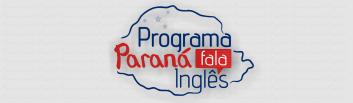 O PARANÁ FALA INGLÊSEDITAL No. 002/2017EDITAL PARA SELEÇAO DE BOLSISTAS – Profissional GraduadoANEXO IIPONTUAÇÃO PARA ANÁLISE DOCUMENTAL1.FORMAÇÃO ACADÊMICAPontuaçãoQuantidadeTotalCoord. PFIGraduação80,00Especialização100,00Mestrado250,00Doutorado400,00SubtotalSubtotalSubtotal2.EXPERIÊNCIA PROFISSIONAL (desde 2014)PontuaçãoQuantidadeTotalPor meses de experiência na área de ensino de língua inglesa no Ensino Superior20,00Por meses de experiência na área de ensino de língua inglesa no Ensino Básico área de ensino de línguas.10,00Por meses de experiência na área de ensino de língua inglesa em Institutos de idiomas. 10,00SubtotalSubtotalSubtotal3.PRODUÇÃO ACADÊMICA (desde 2011)PontuaçãoQuantidadeTotalPublicação de artigos em língua portuguesa em revistas indexadas, com qualis-CAPES mínimo B520,00Publicação de artigos em língua estrangeira25,00Apresentação de trabalhos em eventos nacionais5,00Apresentação de trabalhos em eventos internacionais10,00SubtotalSubtotalSubtotal4.EXPERIÊNCIA INTERNACIONAL (desde 2011)PontuaçãoQuantidadeTotalPor mês de permanência para qualquer finalidade em outro país.10,00SubtotalSubtotalSubtotal5.EXPERIÊNCIA ACADÊMICAPontuaçãoQuantidade/anoParticipação PIBID20,00Participação PIBIC20,00Participação em projetos internacionais20,00Monitoria10,00Voluntariado20,00SubtotalSubtotalSubtotal5.PROFICIÊNCIA EM LÍNGUA INGLESAExame internacional em nível C120,00Exame internacional em nível A2, B1 e B210,00SubtotalSubtotalSubtotalTOTAL